MEADOWBROOK SCHOOL IMPROVEMENT PLAN2020-2022HAYWOOD COUNTY SCHOOLSDISTRICT NAME/NUMBER:  	Haywood County Schools - 440SCHOOL ADDRESS:		1230 North Main Street, Waynesville, NC 28786		PLAN YEARS:			2020-2022DATE PREPARED:			 PRINCIPAL SIGNATURE:  _________Stephanie L. Mancini________________          Date  __11/23/20_______SIP TEAM SIGNATURE:  ________Kristen Stiles________________________________________Date:  __11/23/20_______SCHOOL IMPROVEMENT TEAM MEMBERSHIP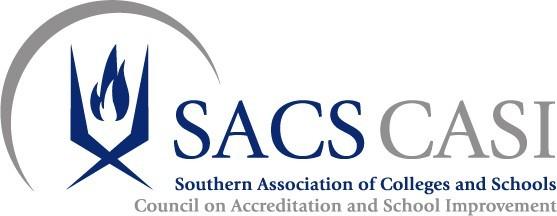 All schools shall complete the following to include in their School Improvement Plans.Schools will also attach appropriate waivers to their School Improvement Plans.PositionNamePrincipalStephanie ManciniSIT Chair(3rd Grade teacher)Kristen StilesLead TeacherRachel WhiteKindergarten RepresentativeRachel Medford1st Grade RepEmily Worley2nd GradeWhitney Trull4th GradeAmanda Williams5th GradeJamie FreseSpecial Teacher Jenny LindseyEC Misty House Teacher AssistantBryttni CaldwellParentAllison InmanParentMichaela LoweNC Priority Goal 1:  Eliminate opportunity gaps by 2025NC Priority Goal 1:  Eliminate opportunity gaps by 2025NC Priority Goal 1:  Eliminate opportunity gaps by 2025NC Priority Goal 1:  Eliminate opportunity gaps by 2025NC Priority Goal 1:  Eliminate opportunity gaps by 2025NC Priority Goal 1:  Eliminate opportunity gaps by 2025Area for Improvement and Supporting Data-Identifying Students at risk for failure due to Social-Emotional Needs. Area for Improvement and Supporting Data-Identifying Students at risk for failure due to Social-Emotional Needs. Area for Improvement and Supporting Data-Identifying Students at risk for failure due to Social-Emotional Needs. Area for Improvement and Supporting Data-Identifying Students at risk for failure due to Social-Emotional Needs. Area for Improvement and Supporting Data-Identifying Students at risk for failure due to Social-Emotional Needs. Objectives:School Goal 1:Objectives:School Goal 1:Objective 1-Screen, Identify and support students showing need for mental health services, family support services. Objective 2-Trauma Training as a school with support and training from the county Resiliency Team. Increasing availability of mental health support for our students. Enhance the social and emotional wellbeing of students attending Meadowbrook. Objective 1-Screen, Identify and support students showing need for mental health services, family support services. Objective 2-Trauma Training as a school with support and training from the county Resiliency Team. Increasing availability of mental health support for our students. Enhance the social and emotional wellbeing of students attending Meadowbrook. Objective 1-Screen, Identify and support students showing need for mental health services, family support services. Objective 2-Trauma Training as a school with support and training from the county Resiliency Team. Increasing availability of mental health support for our students. Enhance the social and emotional wellbeing of students attending Meadowbrook. Baseline Indicator(s):Goal Target:Milestone date:Baseline Indicator(s):Goal Target:Milestone date:County approved SES Screener - need baseline results Determine and provide mental health services for students in need based upon the baseline indicator results. OngoingCounty approved SES Screener - need baseline results Determine and provide mental health services for students in need based upon the baseline indicator results. OngoingCounty approved SES Screener - need baseline results Determine and provide mental health services for students in need based upon the baseline indicator results. OngoingGoal 1 Objectives and Action StepsGoal 1 Objectives and Action StepsGoal 1 Objectives and Action StepsGoal 1 Objectives and Action StepsGoal 1 Objectives and Action StepsObjective 1:Objective: To establish a plan to assess and identify and provide support for students with emotional/social needs. Objective: To establish a plan to assess and identify and provide support for students with emotional/social needs. Objective: To establish a plan to assess and identify and provide support for students with emotional/social needs. Objective: To establish a plan to assess and identify and provide support for students with emotional/social needs. Objective 1:Action steps: Action steps: Action steps: Action steps: Objective 1:1. Use county approved SES screener for school wide screening of social-emotional skills. 1. Use county approved SES screener for school wide screening of social-emotional skills. 5.Objective 1:2.  Informal screenings2.  Informal screenings6.Objective 1:3.  Look for trends- attendance, living arrangements, behavior, free and reduced lunch, assistance- food program, backpack3.  Look for trends- attendance, living arrangements, behavior, free and reduced lunch, assistance- food program, backpack7.Objective 1:4.  4.  8.Objective 2:Objective:  To continue trauma informed school trainingObjective:  To continue trauma informed school trainingObjective:  To continue trauma informed school trainingObjective:  To continue trauma informed school trainingObjective 2:Action Steps:Action Steps:Action Steps:Action Steps:Objective 2:1.  Participate in Karyn Purvis Institute - Trauma Informed Schools Training provided by county Resiliency Team1.  Participate in Karyn Purvis Institute - Trauma Informed Schools Training provided by county Resiliency Team5.  Objective 2:2.  Identify and provide professional development based on student needs and school trends. 2.  Identify and provide professional development based on student needs and school trends. 6.  Objective 2:3.  Teachers College Reading & Writing Project-Advanced Trauma-Informed Teaching Within Reading and Writing Workshop3.  Teachers College Reading & Writing Project-Advanced Trauma-Informed Teaching Within Reading and Writing Workshop7.  Objective 2:4.  4.  8.Objective 3:Objective:  Objective:  Objective:  Objective:  Objective 3:Action Steps:Action Steps:Action Steps:Action Steps:Objective 3:1.  1.  5.Objective 3:2.  2.  6.Objective 3:3.  3.  7.Objective 3:4. 4. 8.How will we fund these strategies?  Numbers below reflect new funds.Funding source 1: Title IFunding amount: 2,500Funding source 2:  School FundsFunding amount:    $50.00/per workshop and teacher Funding source 3:  Funding amount:Review frequency: Every semesterAssigned implementation team:  SITNC Priority Goal 2:  Improve school and district performance by 2025NC Priority Goal 2:  Improve school and district performance by 2025NC Priority Goal 2:  Improve school and district performance by 2025NC Priority Goal 2:  Improve school and district performance by 2025NC Priority Goal 2:  Improve school and district performance by 2025NC Priority Goal 2:  Improve school and district performance by 2025Area for improvement and supporting data: Increase student proficiency in meeting math standards. Area for improvement and supporting data: Increase student proficiency in meeting math standards. Area for improvement and supporting data: Increase student proficiency in meeting math standards. Area for improvement and supporting data: Increase student proficiency in meeting math standards. Area for improvement and supporting data: Increase student proficiency in meeting math standards. ObjectivesSchool Goal 2:ObjectivesSchool Goal 2:Objective 1- Increase the percentage for grades K-5 to meet math standards K-2 Assessment and EoG.  Objective 2-Increase the percentage of students proficient in reading by the end of 3rd grade. Increase the percentage of students meeting standards in mathematics. Increase Reading Proficiency Objective 1- Increase the percentage for grades K-5 to meet math standards K-2 Assessment and EoG.  Objective 2-Increase the percentage of students proficient in reading by the end of 3rd grade. Increase the percentage of students meeting standards in mathematics. Increase Reading Proficiency Objective 1- Increase the percentage for grades K-5 to meet math standards K-2 Assessment and EoG.  Objective 2-Increase the percentage of students proficient in reading by the end of 3rd grade. Increase the percentage of students meeting standards in mathematics. Increase Reading Proficiency Baseline Indicator:Goal Target 2:Milestone date:Baseline Indicator:Goal Target 2:Milestone date:Pre and Post assessments for each standardTo identify and determine students that have not met the standardJune 2022Pre and Post assessments for each standardTo identify and determine students that have not met the standardJune 2022Pre and Post assessments for each standardTo identify and determine students that have not met the standardJune 2022Goal 2 Objectives and Action StepsGoal 2 Objectives and Action StepsGoal 2 Objectives and Action StepsGoal 2 Objectives and Action StepsGoal 2 Objectives and Action StepsObjective 1:Objective: To plan and implement evidence based instructional strategies into MathematicsObjective: To plan and implement evidence based instructional strategies into MathematicsObjective: To plan and implement evidence based instructional strategies into MathematicsObjective: To plan and implement evidence based instructional strategies into MathematicsObjective 1:Action steps:Action steps:Action steps:Action steps:Objective 1:1.  Follow Investigations Pacing Guide1.  Follow Investigations Pacing Guide5. Utilize pre and post assessments to form instructionObjective 1:2.  Unpacking Documents2.  Unpacking Documents6. District PDObjective 1:3. Use District Investigations Priority Instruction3. Use District Investigations Priority Instruction7. Utilize Check-Ins to help plan & implement instruction. Objective 1:4.  Major Works Document4.  Major Works Document8.Objective 2:Objective: To enhance ELA Resources for all K-5th grade classroomsObjective: To enhance ELA Resources for all K-5th grade classroomsObjective: To enhance ELA Resources for all K-5th grade classroomsObjective: To enhance ELA Resources for all K-5th grade classroomsObjective 2:Action Steps:Action Steps:Action Steps:Action Steps:Objective 2:1.  Fountas & Pinnell GR, Shared, Interactive Reading Sets 1.  Fountas & Pinnell GR, Shared, Interactive Reading Sets 5.Objective 2:2.  IXL 2.  IXL 6.Objective 2:3. Fundations Student Sets-individual sets for all kinder3. Fundations Student Sets-individual sets for all kinder7.Objective 2:4. 4. 8.Objective 3:Objective: Objective: Objective: Objective: Objective 3:Action Steps:Action Steps:Action Steps:Action Steps:Objective 3:1.  1.  5.Objective 3:2. 2. 6.Objective 3:3.  3.  7.Objective 3:4.  4.  8.How will we fund these strategies?  Numbers below reflect new funds.Funding source 1: Title 1 money for all Fountas & Pinnell ELAFunding amount: $39,000.00Funding source 2: School Funds for IXL Learning Funding amount: $3,600.00Funding source 3:Remote Jumpstart Learning Money Funding amount: $662.00Funding Source 4: Title 1-Technology Money Funding Amount: $ 6,532. 35Funding Source 5: Parent/Teacher Association Funding Amount: $5, 466.58Review frequency:  Ongoing 2020-2022 Investigations Units Assigned implementation team: SIT and Admin TeamNC Priority Goal 3:  Increase educator preparedness to meet the needs of every student by 2025NC Priority Goal 3:  Increase educator preparedness to meet the needs of every student by 2025NC Priority Goal 3:  Increase educator preparedness to meet the needs of every student by 2025NC Priority Goal 3:  Increase educator preparedness to meet the needs of every student by 2025NC Priority Goal 3:  Increase educator preparedness to meet the needs of every student by 2025NC Priority Goal 3:  Increase educator preparedness to meet the needs of every student by 2025Plan/DoArea for improvement and supporting data:Area for improvement and supporting data:Area for improvement and supporting data:Area for improvement and supporting data:Area for improvement and supporting data:Plan/DoSchool Goal 3:School Goal 3:Plan/DoBaseline Indicators:Goal Target:Milestone date:Baseline Indicators:Goal Target:Milestone date:Plan/DoGoal 3 Objectives and Action StepsGoal 3 Objectives and Action StepsGoal 3 Objectives and Action StepsGoal 3 Objectives and Action StepsGoal 3 Objectives and Action StepsPlan/DoObjective 1:Strategy:  Strategy:  Strategy:  Strategy:  Plan/DoObjective 1:Action steps:Action steps:Action steps:Action steps:Plan/DoObjective 1:1.  1.  5.Plan/DoObjective 1:2.  2.  6.Plan/DoObjective 1:3.  3.  7.Plan/DoObjective 1:4.    4.    8.Plan/DoObjective 2:Strategy:  Strategy:  Strategy:  Strategy:  Plan/DoObjective 2:Action Steps:Action Steps:Action Steps:Action Steps:Plan/DoObjective 2:1.  1.  5.  Plan/DoObjective 2:2. 2. 6.Plan/DoObjective 2:3. 3. 7.Plan/DoObjective 2:4.  4.  8.Plan/DoObjective 3:Strategy:  Strategy:  Strategy:  Strategy:  Plan/DoObjective 3:Action Steps:Action Steps:Action Steps:Action Steps:Plan/DoObjective 3:1. 1. 5.Plan/DoObjective 3:2.  2.  6.Plan/DoObjective 3:3. 3. 7.Plan/DoObjective 3:4. 4. 8.Plan/DoHow will we fund these strategies?  Numbers below reflect new funds.Plan/DoFunding source 1:Funding amount:Plan/DoFunding source 2:Funding amount:Plan/DoFunding source 3:Funding amount:Plan/DoPlan/DoReview frequency: Plan/DoAssigned implementation team: School Safety and Discipline Plan Components The administrator along with the designee has developed a school-safety plan that includes drills(fire, tornado, earthquake) emergency lockdowns, shelter in place, and evacuation procedures. Each classroom has a copy of the plan in an emergency notebook located in a red backpack hanging on the back of the classroom door. The Red backpack also contains additional emergency supplies-class roster, flashlight, and Stop the Bleed kit. Lockdown procedures will be practiced 2-3 times per school year and all other emergency preparedness procedures will be practiced following the district’s prescribed procedures. All entrances to the school are locked during the school day and the front door is monitored with a camera system. All visitors must be buzzed in, show identification, and sign into the Ident-A-Kid computer system. All staff members are trained in the emergency procedures, and wear ID badges. A plan for improving the academic performance of students at risk of academic failure or dropping outClassroom teachers will use student performance data to assess student progress. Classroom teachers will use early identification tools and research based intervention strategies for students at risk of academic failure. Students will be progress monitored to assess and determine if expected progress is being made.The MTSS team will meet with teachers to discuss students not making expected progress. Tutoring before and after school as permitted. Title 1 tutors will work with individual students not performing at grade level. A plan to provide a duty-free lunch period for every teacher on a daily basis or as otherwise approved by the School Improvement Team.The School Improvement Team determined that it would not be possible to provide duty-free lunch for every teacher every day due to constraints imposed by the master schedule. However, duty free lunch will be scheduled 6-8 times per school year with the assistance of special area teachers, administration, PTA, community volunteers(when allowable). A plan to provide a duty-free instructional planning time for every teacher with the goal of providing an average of at least five hours of planning time per week.Meadowbrook master schedule has built in grade level common planning at least three days a week for 45 minutes per day. Teachers have additional planning times on non-common planning days. Professional Learning Communities coverage for teachers and a half day planning once per semester. Plan to identify and eliminate unnecessary and redundant reporting requirements for teachers and, to the extent practicable, streamline the school’s reporting system and procedures, including requiring forms and reports to be in electronic form when possible and incorporating relevant documents into the student accessible components of the Instructional Improvement System.New student online enrollment option and several beginning of the year student packet items can now be completed online. Parent Portal available for parents to check on student academic grades. Teachers are able to keep direct lines of communication open with parents through the use of Remind, virtual meetings and phone calls. 